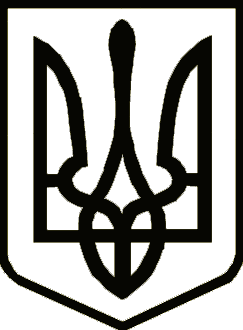 УкраїнаСРІБНЯНСЬКА СЕЛИЩНА РАДАРОЗПОРЯДЖЕННЯ                                                                                                                                                                                                                                                                                                                                                                                                                                                                                                                                                                                                                                                                                                                                                         Про внесення змін до паспортів бюджетних програм  на 2021 рік        Керуючись пунктом 20 частини 4 статті 42, частиною 8 статті 59 Закону України «Про місцеве самоврядування в Україні», відповідно до частини       8 статті 20 та пункту 18 розділу VI Прикінцевих та перехідних положень Бюджетного Кодексу України, Закону України «Про Державний бюджет України на 2021 рік», наказу Міністерства фінансів України від 26.08.2014 № 836 «Про деякі питання запровадження програмно - цільового методу складання та виконання місцевих бюджетів» (зі змінами), наказу Міністерства фінансів України від 28.12.2018  № 1209  «Про внесення змін до деяких наказів Міністерства фінансів України», згідно розпорядження селищного голови від 22.12.2021 № 226 «Про внесення змін до показників селищного бюджету на 2021 рік», зобов’язую:1. Внести зміни до паспортів бюджетних програм на 2021 рік по головному розпоряднику бюджетних коштів Срібнянська селищна рада за наступними кодами Програмної класифікації видатків та кредитування місцевих бюджетів (КПКВК), виклавши їх в новій редакції: 1.1. КПКВК 0110150 «Організаційне, інформаційно-аналітичне та матеріально-технічне забезпечення діяльності обласної ради, районної ради, районної у місті ради (у разі її створення), міської, селищної, сільської рад»;1.2. КПКВК 0116030 «Організація благоустрою населених пунктів»;1.3. КПКВК 0117621 «Підтримка діяльності готельного господарства».2.  Контроль за виконанням даного розпорядження залишаю за собою.Селищний голова                                                                Олена ПАНЧЕНКО22 грудня2021 року    смт Срібне			      №227